                   № 64                                         от «26» октября 2020 годаО внесении изменений в постановление Солнечной сельской администрации от 31 марта 2020 года № 21«Об утверждении Положения о порядке и условиях предоставления в аренду объектов муниципальной собственности, включенных в перечень имущества, находящегося в муниципальной собственности Солнечного сельского поселения, свободного от прав третьих лиц (за исключением имущественных прав субъектов малого и среднего предпринимательства)»Во исполнение статьей 14.1., 18  Федерального закона от 24 июля 2007 года № 209-ФЗ «О развитии малого и среднего предпринимательства в Российской Федерации», Федерального закона от 8 июня 2020 года №169-ФЗ «О внесении изменений в отдельные законодательные акты Российской Федерации в целях расширения имущественной поддержки субъектов малого и среднего предпринимательства», Солнечная сельская администрация Советского муниципального района п о с т а н о в л я е т:В Приложении №1 к постановлению Солнечной сельской администрации от 31 марта 2020 года № 21 «Об утверждении Положения о порядке и условиях предоставления в аренду объектов муниципальной собственности, включенных в перечень имущества, находящегося в муниципальной собственности Солнечного сельского поселения, свободного от прав третьих лиц (за исключением имущественных прав субъектов малого и среднего предпринимательства)» в Положение о порядке и условиях предоставления в аренду объектов муниципальной собственности, включенных в перечень имущества, находящегося в муниципальной собственности Солнечного сельского поселения, свободного от прав третьих лиц (за исключением имущественных прав субъектов малого и среднего предпринимательства) внести следующие изменения:пункт 1.2. изложить в новой редакции следующего содержания:«1.2. Настоящим Положением устанавливаются правила предоставления в аренду объектов муниципальной собственности Солнечного сельского поселения, включенных в перечень муниципального имущества, предназначенного для передачи во владение и (или) пользование субъектам малого и среднего предпринимательства, организациям, образующим инфраструктуру поддержки субъектов малого и среднего предпринимательства, свободного от прав третьих лиц (за исключением права хозяйственного ведения, права оперативного управления, а также имущественных прав субъектов малого и среднего предпринимательства) (далее - объекты, перечень), а также льготы для субъектов малого и среднего предпринимательства, занимающихся социально значимыми видами деятельности.»Положения о порядке и условиях предоставления в аренду объектов муниципальной собственности, включенных в перечень имущества, находящегося в муниципальной собственности Солнечного сельского поселения, свободного от прав третьих лиц (за исключением имущественных прав субъектов малого и среднего предпринимательства) дополнить пунктом 1.5. следующего содержания: «1.5. Право заключить договор аренды имущества, включенного в Перечень, имеют субъекты малого и среднего предпринимательства, сведения о которых содержатся в едином реестре субъектов малого и среднего предпринимательства, организация, образующая инфраструктуру поддержки субъектов малого и среднего предпринимательства, сведения о которой содержатся в едином реестре организаций, образующих инфраструктуру поддержки субъектов малого и среднего предпринимательства, физические лица, не являющиеся индивидуальными предпринимателями и применяющие специальный налоговый режим "Налог на профессиональный доход", (далее - Субъект), за исключением Субъектов, указанных в части 3 статьи 14 Федерального закона от 24.07.2007 № 209-ФЗ «О развитии малого и среднего предпринимательства в Российской Федерации».»2. Опубликовать настоящее постановление путем размещения на  официальном сайте Правительства Республики Марий Эл в информационно-телекоммуникационной сети Интернет, адрес доступа: mari-el.gov.ru.3. Настоящее постановление вступает в силу через 10 календарных дней с даты опубликования на официальном сайте Правительства Республики Марий Эл в информационно-телекоммуникационной сети Интернет, адрес доступа: mari-el.gov.ru.4. Контроль за исполнением настоящего постановления оставляю за собой.     Глава Солнечнойсельской администрации                                                      Е.Г. Ниемисто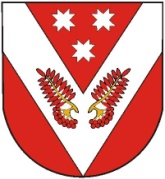 